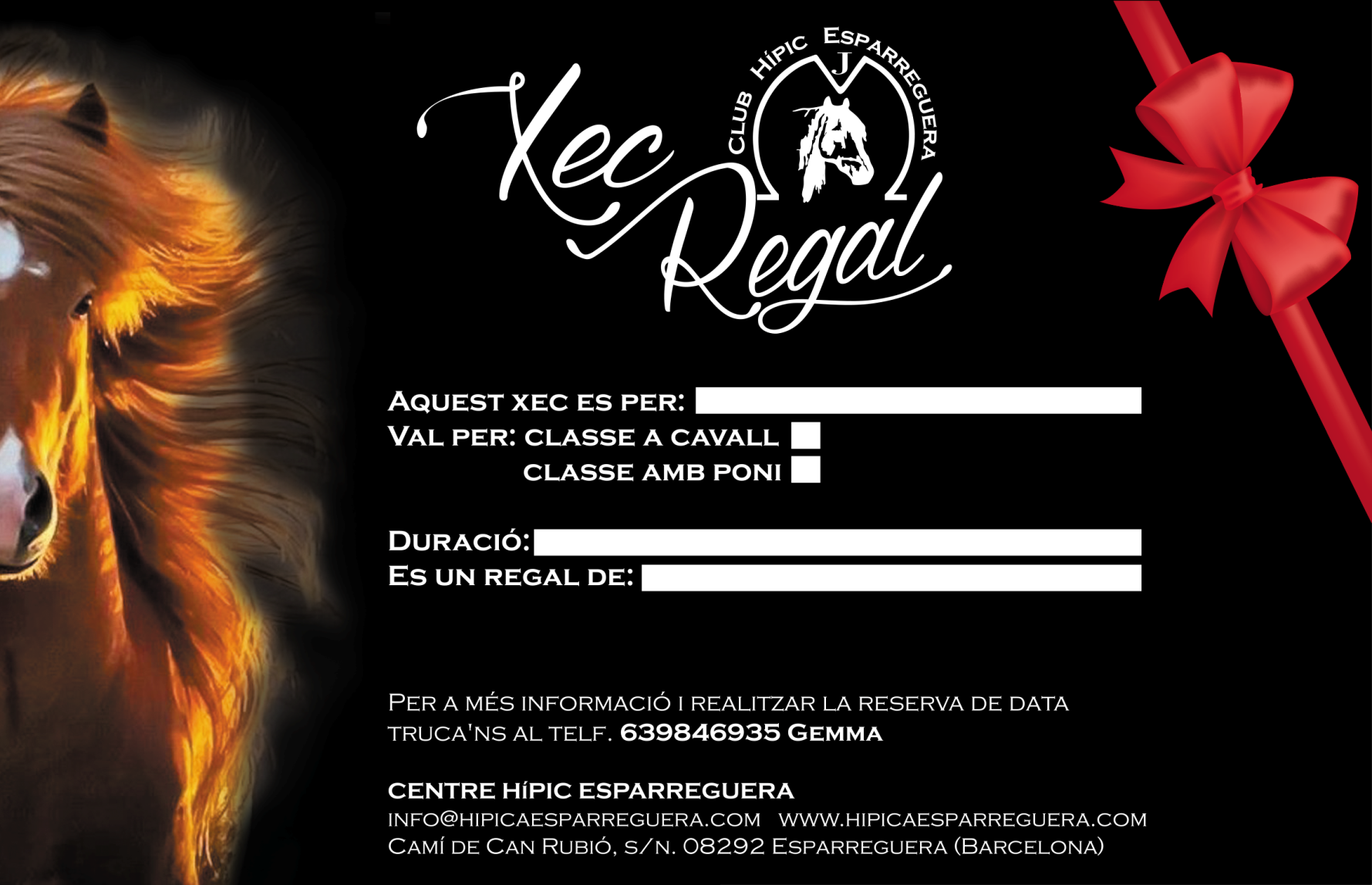 	  Nom de la persona a la qual regalem	Dies i/o hores de classe		 Nom de la persona que fa el regal